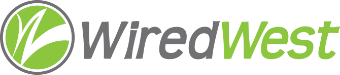 WiredWest Executive Committee Meeting MinutesDate / time: Wednesday, February 1, 2017 6:00 PMLocation / address: Hampshire Council of Governments, 99 Main Street, Northampton, MAAttendees: Jim Drawe, Charley Rose, Bob Labrie, Jeremy DunnGuests: Gayle Huntress, Tim Newman, Leslie RuleCalled to order at: 6:00Approve minutes of previous meeting – January 25 Charley Rose moved, MaryEllen Kennedy 2ndd - approvedReview and approve draft Selectboard MOU/Resolution: Steve Nelson proposes it be a resolution, which is non-binding. Jim suggested wording should be “we prefer to work with WiredWest”, Gayle suggested adding that the town wants to build its own network. Jim proposes a 2nd resolution by towns asking for D&E money to hire WG&E to do design work for towns network. Gayle has heard  that design should cost about $1,000/mile, MBI has quoted much more. Jim would like to have the MBI tech group be the Owner’s Project Manager. This would be part of WW Member Services, to help towns with design and project management. Bob Labrie moved, MaryEllen Kennedy 2nd to approve the first resolution for submission to the Board on February 4.Here is the text:RESOLVED: The Board of Selectmen of the Town of _______________ hereby confirms its preference to build a municipally-owned “fiber to the premises” broadband network. At this time, we support the WiredWest Regional Broadband Solution to manage and operate the Town network on a regional basis in conjunction with other towns that subscribe to the services offered by WiredWest.Next MassTech board meeting is March 28. If we have resolutions signed by the towns, contract with WG&E, towns could ask for funds to be approved at that meeting.Regional Solution Workshop review – session was good, WMass newspapers covered favorably (Berkshire Eagle, Recorder,Gazette).  MBI updateCommittee UpdatesReview other ongoing work, including meetings, conference callsOther business which could not be reasonably foreseen within 48 hours of meetingJim will send paper with questions – send him any additional for potential partners.Set next EC meeting – Wednesday, February 8 6:00 pmAdjourned 8:39 pm